TANGKA LEI BAWMHNAKNULEPA HNA CAAH THAWNGPANG THEIHTERNAK Victorian ngakchia vialte nih cacawnnak khaan chung a ummi vawlei cung cawnnak caantha pawl an ngah dih awk a si. Camp, Zaanglek Lentecelhnak le Lengchuahnak Tangka hna nih abiapimi, fimthiamnak lei le a nuammi cawlcanghnak pawl ah siangngakchia vialte baulo in an cacawnti hawi hna he an i teltum khawhnak ding caah a bawmh hna. Mah hi siangngakchia ii a hnu lei le a phichuak kar pehtlaihnak chah ding ah Victoria Fimthiamnak lei Ramkomh le Cozah ii biakamnak sernak cheuchum a si.CAMPS, SPORTS & EXCURSIONS FUND (CAMP, ZAANGLEK LENTECELHNAK le LENGCHUAHNAK TANGKA (CSEF))Sianginn camp pawl nih ngakchia pawl cu lenglei ah hmuhtonnak tha ngeih ding thazaang a pek hna. Lengchuahnak pawl nih zeitindah lenglei vawlei rian a tuan timi thuk deuh in a hngalh ter hna lio ah zaanglek lentecelhnak nih phu in riantuannak, dingrep zulhnak le hruainak lei a chimh hna. An zapi in a ngandammi cawnnak tengnge an si. CSEF cu Victorian Cozah nih aa tlakmi chungkhar pawl sin ah sianginn khualtlawnnak, camp pawl le zaangleknak lei cawlcanghnak pawl ah a dihmi tangka huh ding ah bawmhmi a si.
A dikmi zohchunhnak(means-tested) zulhnak card naa tleih ahcun silole nangmah cu caan chikhat cawmtu nulepa na si ahcun, CSEF caah na tlingtlak kho. Dawrnak a kawlmi hna(asylum seeker) le ralzaam chungkhar hna caah a hlei in ruahpiakmi  phun zong a um. Camp, lengchuahnak silole zaanglek lentecelhnak pawl he pehtlai in a dihmi tangka pawl hmanding ah sianginn ah onhnak pek a si.Siangngakchia pakhat ii Kumfatin CSEF cu :primary sianginn siangngakchia caah $150 secondary sianginn siangngakchia caah $250 THAWNGPANG THEIHTERNAK TAMDEUHCSEF kong tamdeuh theihternak caah kaa hin lut:
Camps, Sports and Excursions Fund (CSEF): Eligibility | education.vic.gov.auZEITINDAH SOK A SISoktu thar hna nih CSEF soknak form ngah ding ah sianginn zung ah an pehtlaih awk a si silole a tang lei website in download ding a si.Kan hnu kum ah na fa sianginn ah CSEF na rak sok ahcun, na chungkhar chung ah thlennak a um dah tilo tukum caah soknak na tuah a herh ti lo.A tang lei chung thlennak pakhat khat a can lawng ah soknak na phih a hau lai:siangngakchia thar minpekmi; Tu kum chung ah na fa sianginn a thok silole sianginn aa thleng.chungkhar sining thlennak; zohkhenhnak lei thlennak, min thlennak, zulhnak card nambar thlennak, silole tu kum ah chuapi unau thar ngeihnak tibantuk.Na fian lo ahcun sianginn zung he zohfelnak tuah.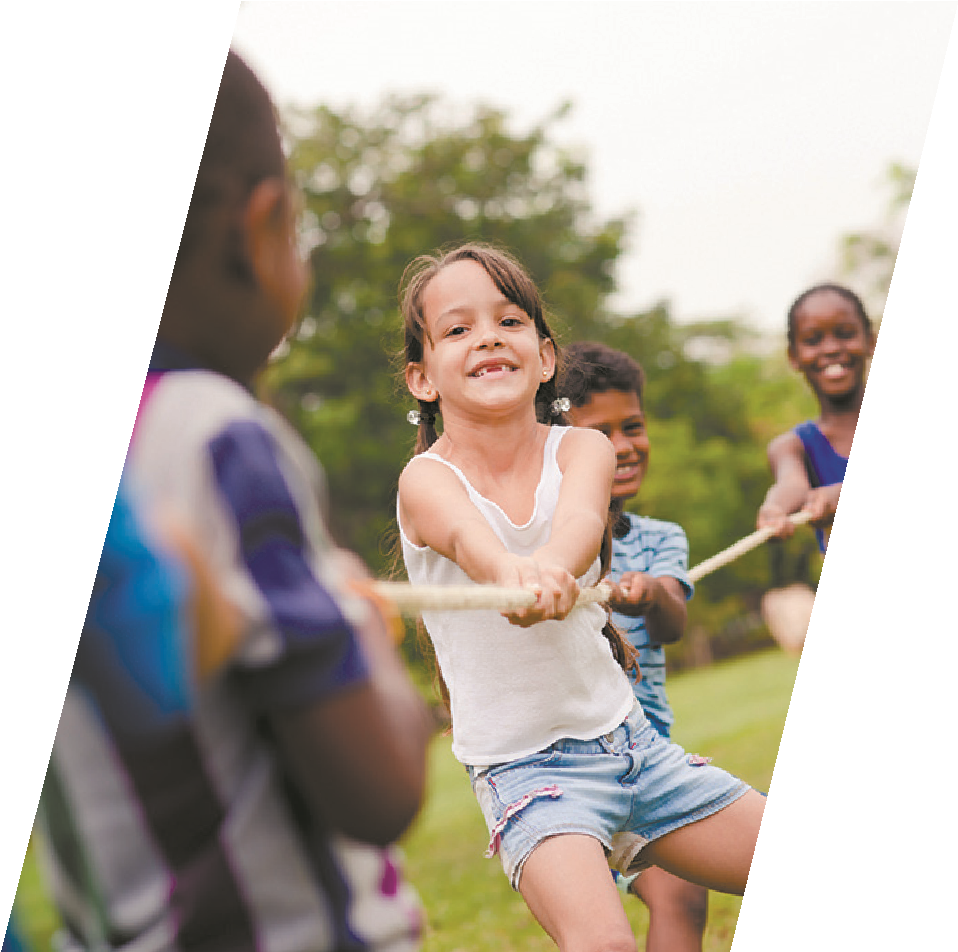 